Royal College of Nursing National Curriculum and Competency Framework Emergency Nursing (Level 1)  This framework was developed by leading emergency nursing experts, is founded on nursing philosophy and details the depth and breadth of knowledge and skills required of emergency nurses. It provides a clear career structure for those wishing to advance in the specialism.A period of structured support is vital for all nurses who are new to the emergency care environment. For nurses who have clinical experience elsewhere, their transition into emergency care may be less challenging, and their progress in achieving the competencies may be accelerated in comparison to that of the newly qualified nurse. The emergency care environment is stressful and challenging and for emergency nurses to develop and work effectively, they need to maintain personal wellbeing. To develop resilience, emergency nurses should feel supported in exploring their experiences, to enable reflection and learning. 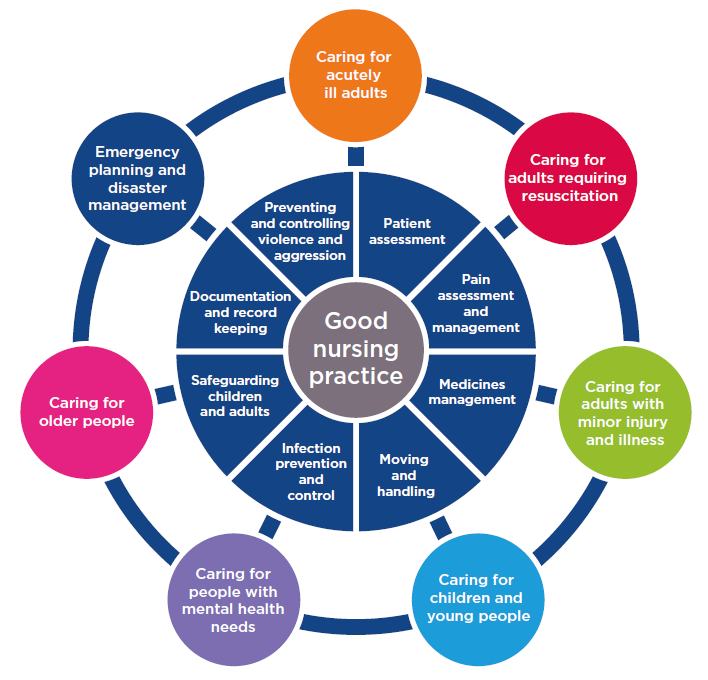 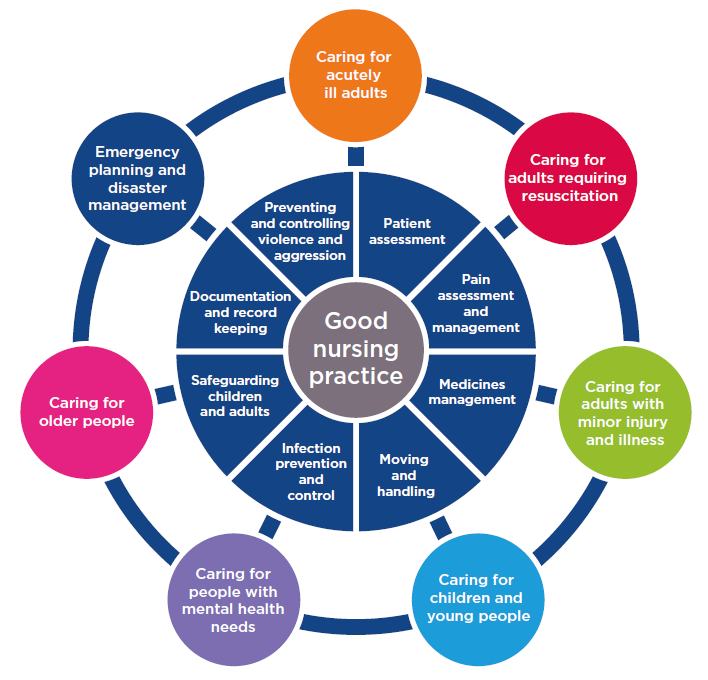 